МБОУ «Сятра-Лапсарская ООШ» Чебоксарского районаОткрытый урокна тему:«Скорее, скорее в страну АБВГДейку!»Выполнила:Учитель начальных классов1 категории                   Белякова Алиса Васильевна Учись читать!Учись читать!Важнее нет науки!Тот, кто умеетСам читать,Совсем Не знает   Скуки…Объединенный урокпо обучению грамоте по учебнику «Букварь» Р.Н. Бунеева и Е.В Бунеевойи прописям «Мои волшебные пальчики».Тема: «Скорее, скорее в страну АБВГДейку!».Цель: Повторить и закрепить пройденный материал.Ход урока:Сегодня, ребята, мы покажем родителям: чему мы научились за 6 месяцев обучения в школе, как мы научились сидеть за партами, как научились слушать учителя, как научились отвечать, как научились читать, считать и писать!- Какая книга нас учит читать? («Букварь»).- Скоро мы его закончим и смело можем читать другие книги.Раньше были старославянские буквы, например, Аз, Буки, Веди, Глаголь, Добро, Есть и другие. А теперь мы изучаем русские буквы: А, Б, В, Г, Д, Е и т.д.- А вот и сам Букварь к нам в гости пришел:- Учились вы по мне и встарь, Я книга школьная – букварь.Рисунки, буквы, точки,Коротенькие строчки.Тому, кто хочет много знать,Кто хочет книги прочитать,Про горы, про долины,Про водные глубины,Про реки, звезды и моря –Не обойтись без букваря!Слова учителя: «А, поднимите руки, кто уже подружился с «Букварем» и смело с ним разговаривает, а некоторые редко его берут в руки – и дружить с ним не хотят».- Что мы будем с такими детьми делать?- А кто помнит, какие интересные рассказы прочитали по букварю?Дети: 1. С. Маршак «Цирк».Лев Толстой «Белка и волк». А что спросил волк у белки?Белка: «Тебе оттого скучно, что ты зол. Тебе злость сердце жжет. А мы веселы оттого, что мы добры и никому зла не делаем.Сценка: «Волк и белки».Итог: «А у нас в классе есть, похожие на волка и белочку? Давайте переучиваться.Повторим скороговорки.Алан Милан «Почему мне нравится слон?».Н.Сладков «Лесные силачи». По опорным словам составим текст о грибах.Опорные слова:Подберезовик  - желтый лист                             - улиткуПодосиновик – три листика                          - сосновую шишку                          - лягушонкаМоховик – расхвастался и развалилсяПобедитель – подосиновик – алая майка чемпиона!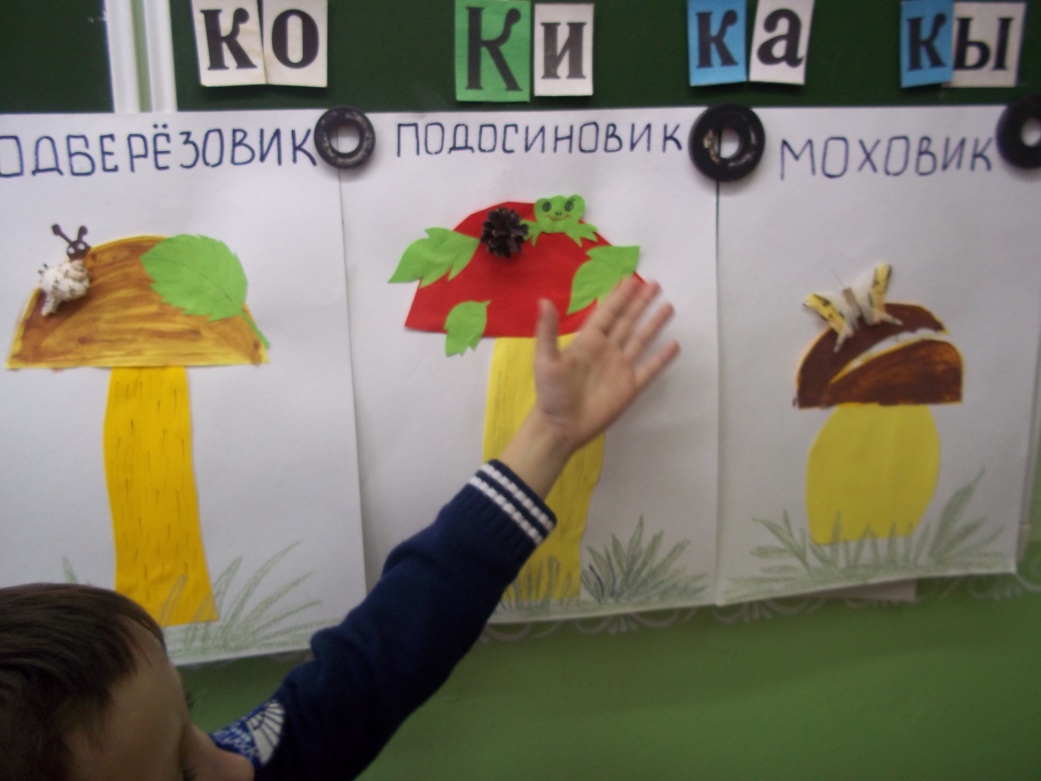 - А мне больше понравился  рассказ «Зимние квартиры». - Ну, во-первых сейчас зима. А во-вторых там рассказывается, как животные зимуют, ведь мы в теплых квартирах сидим, а они как живут лютой зимой?- Вначале я вам покажу: зимние зарисовки, и вы полюбуетесь красавицей зимой.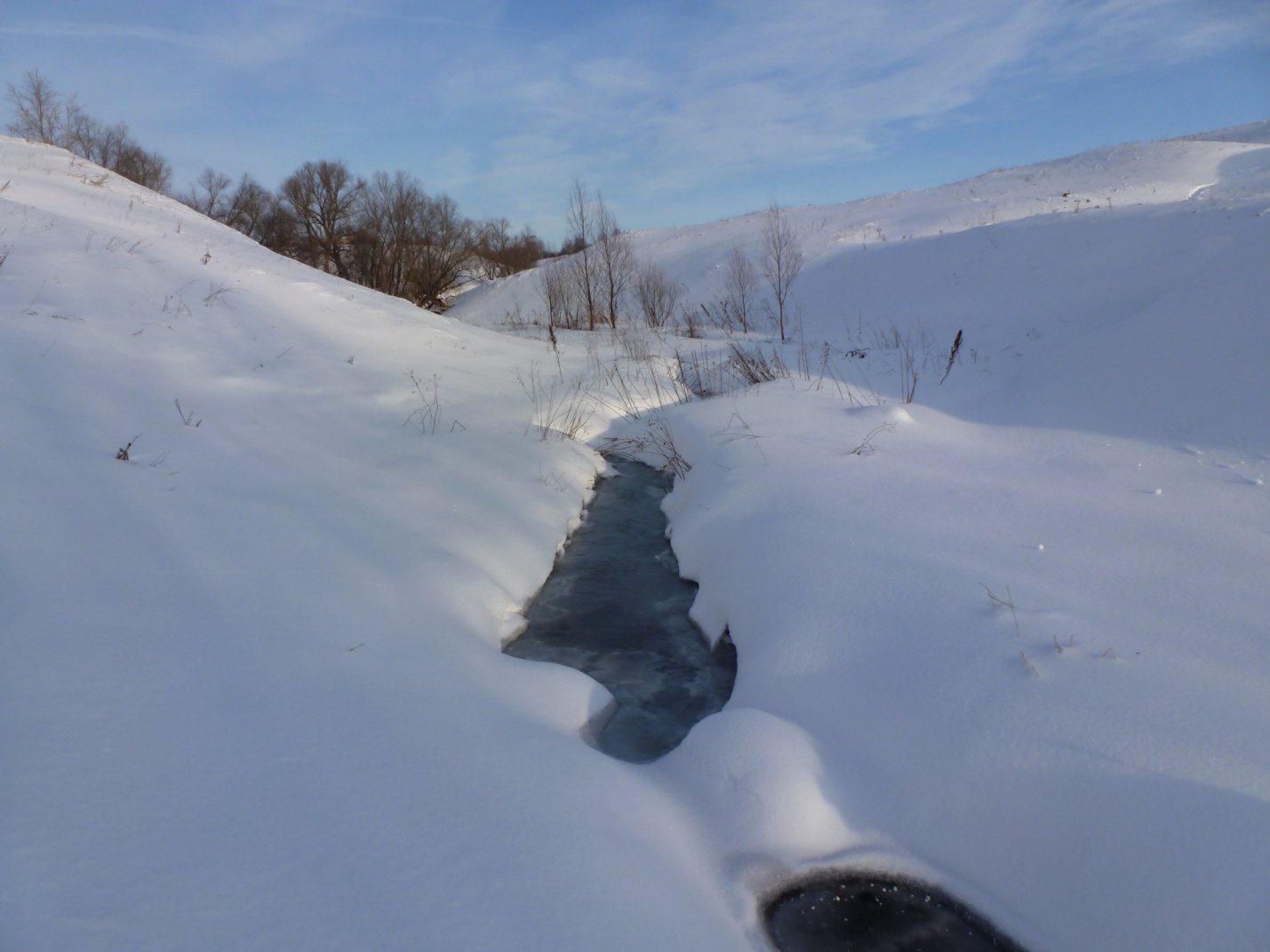 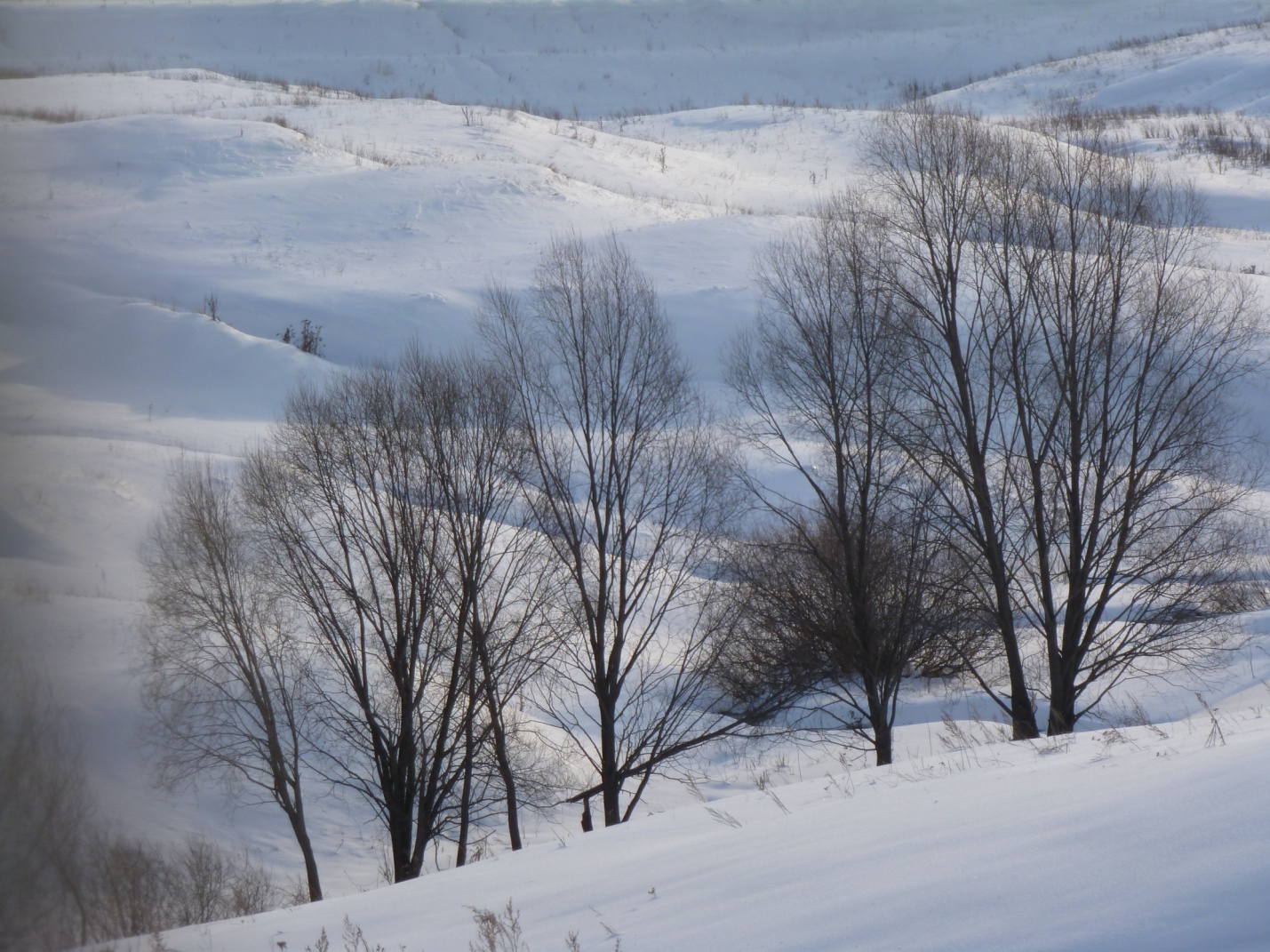 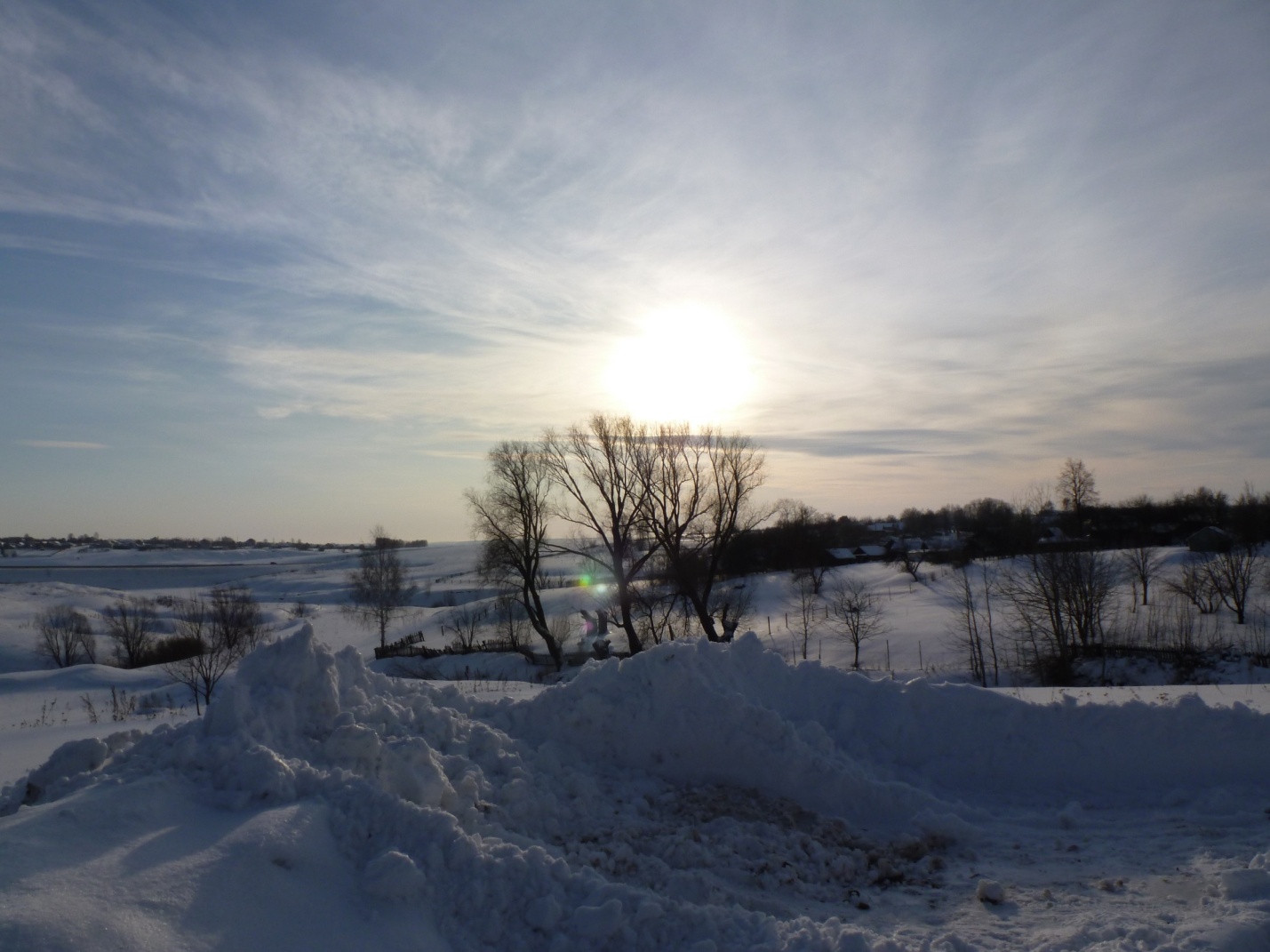 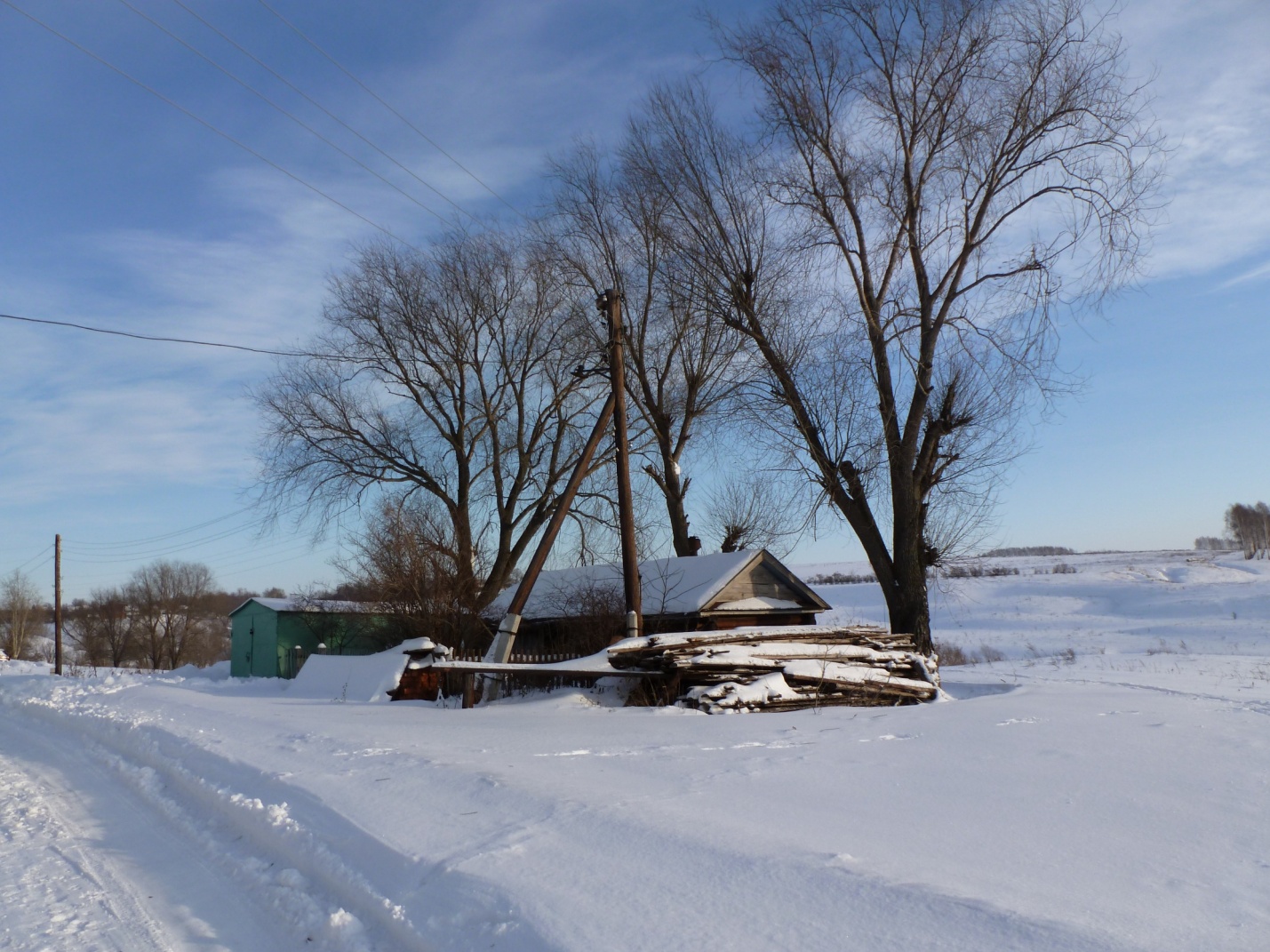 Итог: Зима у нас какая?- морозная- снежная- лютая-злая- красивая- холодная- чудесница- А кто о зиме стихи помнит? (Рассказать).- А кто загадки?(Молодцы!).Разминка:- Белый мел – белый снег, Белый зайка тоже бел,А вот белка не бела,Белой даже не была.- А давайте вспомним стихи о зиме.- Дети:«Белый снег пушистыйВ воздухе кружится.И на землю тихоПадает, ложится.Темный лес, что  шапкой,Принакрылся, чудный,И заснул под неюКрепко, непробудно!- А давайте мы тоже окажемся в зимнем лесу: «Скрипят от злого ветра ветви деревьев. Пусто. Холодно и голодно в лесу. Никого не встретишь. А как же наши животные оберегаются в лесу?  Медведь сладко спит в берлоге. Барсук в норе. Белка спит в теплом дупле.- А кто в лесу не спит?- Одинокий и голодный бродит по лесу волк.-Вот об одном из лесных жителей мы познакомимся поближе.- Прочитайте текст, а потом вы поймете о ком идет речь.- О ком же? -  О белочке. Значит мы озаглавим текст «Белка».- Хорошо, прочитаем текст вслух. (Читают 3-4 человека).- Какие задания тут надо выполнить? (Списать, заменяя рисунки словами).- Обговорить, что слова в начале предложения пишутся с большой буквы. Проверьте и поставьте себе оценку.- А какие еще животные нарисованы у вас в тетради? ( Корова, собака, кот, лиса, волк, ворона).- Назовите только домашних животных и их подчеркните красным карандашом, а диких животных синим. Повторение: гласные и согласные буквы.Итог: «Чем занимались? Чему учились? Что повторили?»- В конце поздравляем родителей, поем песню «Чему учат в школе?».- А затем просмотр презентации «Давайте знакомиться!»